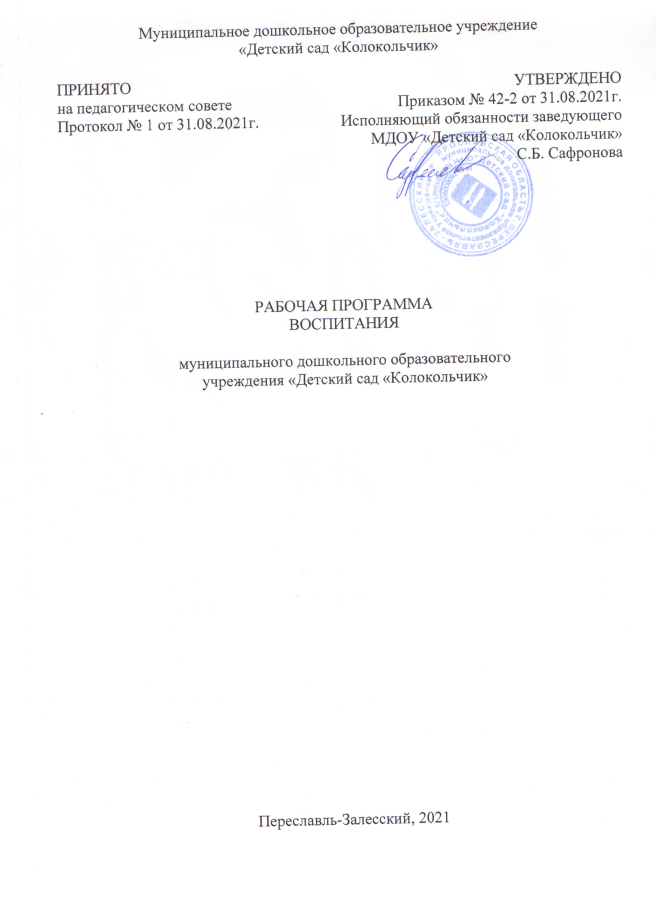 СОДЕРЖАНИЕ ПРОГРАММЫ1. ЦЕЛЕВОЙ РАЗДЕЛ1.1. Обязательная часть1.1.1. Пояснительная записка (цели, задачи, принципы и подходы к формированию программы, значимые характеристики для разработки программы)1.1.2. Планируемые результатыП. СОДЕРЖАТЕЛЬНЫЙ РАЗДЕЛ2.1. Обязательная часть2.1.1. Содержание воспитательной работы по направлениям воспитания2.1.2. Виды, формы и содержание воспитательной деятельности2.1.3. Взаимодействие педагогического коллектива с семьями воспитанников2.2. Часть, формируемая участниками образовательных отношений2.2.1. Особенности организации развивающей предметно-пространственной средыШ. ОРГАНИЗАЦИОННЫЙ РАЗДЕЛ3.1. Обязательная часть3.1.1. Общие требования к условиям программы воспитания3.1.2. Особенности традиционных событий, праздников, мероприятий3.1.3. Перечень нормативных и нормативно-методических документов3.1.4. Особые требования к условиям, обеспечивающим достижения планируемыхличностных результатов в работе с особыми категориями детей3.1.5. Особенности реализации календарного плана воспитательной работы в ДОО3.2. Часть, формируемая участниками образовательных отношений3.2.1. Основные направления самоанализа воспитательной работыЦЕЛЕВОЙ РАЗДЕЛ1.1. Обязательная часть1.1.1. Пояснительная записка (цели, задачи, принципы и подходы кформированию программы, значимые характеристики для разработки программы)Рабочая программа воспитания муниципального дошкольного образовательногоучреждения «Детский сад «Колокольчик» (далее — Рабочая программа воспитания) определяет содержание и организацию воспитательной работы в МДОУ «Детский сад «Колокольчик» и является обязательным компонентом основной общеобразовательной программы – образовательной программы МДОУ «Детский сад «Колокольчик»Рабочая программа воспитания разработана в соответствии с:1. Федеральным законом от 29.12.2012г. № 273-ФЗ (ред. от 31.07.2020) «Об образовании в Российской Федерации» (с изм. и доп., вступ. в силу с 01.09.2020);2. Приказом Министерства образования и науки Российской Федерации от 17.10.2013г. № 1155 «Об утверждении федерального государственного образовательного стандарта дошкольного образования»;3. Указом Президента Российской Федерации от 7 мая 2018 года № 204 
«О национальных целях и стратегических задачах развития Российской Федерации на период до 2024 года»; 4. Стратегией развития воспитания в Российской Федерации на период до 2025 года (утверждена распоряжением Правительства РФ от 29.05.2015 № 996-р);5. Государственной программой РФ «Развитие — образования» (2018 - 2025 годы). Утверждена постановлением Правительства Российской Федерации от 26.12.2017 г.№ 1642. 6. Национальным проектом «Образование» (утвержден президиумом Совета при Президенте Российской Федерации по стратегическому развитию и национальным проектам (протокол от 24 декабря 2018 г. М 16);7. Федеральным законом от 31 июля 2020 года № 304-ФЗ «О внесении изменений вФедеральный закон «Об образовании в Российской Федерации» по вопросам воспитания обучающихся»;8. Примерной программой воспитания (одобрена решением федерального учебно-методического объединения по общему образованию, протокол № 2/21 от 01.07.2021 год).Рабочая программа воспитания является обязательным компонентом основнойобщеобразовательной программы - образовательной программы дошкольного образования, реализуемая в МДОУ «Детский сад «Колокольчик» и призвана помочь всем участникам образовательных отношений реализовать воспитательный потенциал образовательной деятельности в соответствующих возрасту видах деятельности.Под воспитанием понимается «деятельность, направленная на развитие личности, создание условий для самоопределения и социализации обучающихся на основе социокультурных, духовно-нравственных ценностей и принятых в российском обществе правил и норм поведения в интересах человека, семьи, общества и государства, формирование у обучающихся чувства патриотизма, гражданственности, уважения к памяти защитников Отечества и подвигам Героев Отечества, закону и правопорядку, человеку труда и старшему поколению, взаимного уважения, бережного отношения к культурному наследию и традициям многонационального народа Российской Федерации, природе и окружающей среде».Рабочая программа воспитания основана на воплощении национальноговоспитательного идеала, который понимается как высшая цель образования, нравственное (идеальное) представление о человеке. В основе процесса воспитания детей в ДОО лежат конституционные и национальные ценности российского общества.В связи с этим обучение и воспитание объединяются в целостный процесс наоснове духовно-нравственных и социокультурных ценностей и принятых в обществе правил и норм поведения в интересах человека, семьи, общества. Основной целью педагогической работы ДОО является формирования общей культуры личности детей, в том числе ценностей здорового образа жизни, развития их социальных, нравственных, эстетических, интеллектуальных, физических качеств, инициативности, самостоятельности и ответственности ребенка, формирования предпосылок учебной деятельности.Цель и задачи воспитанияОбщая цель воспитания в ДОО — личностное развитие дошкольников и созданиеусловий для их позитивной социализации на основе базовых ценностей российскогообщества через: 1) формирование ценностного отношения к окружающему миру, другим людям, себе; 2) овладение первичными представлениями о базовых ценностях, а такжевыработанных обществом нормах и правилах поведения;3) приобретение первичного опыта деятельности и поведения в соответствиис базовыми национальными ценностями, нормами и правилами, принятыми в обществе.Данная цель ориентирует педагогов не на обеспечение соответствия личностиребенка единому уровню воспитанности, а на обеспечение позитивной динамики развития его личности. Сотрудничество, партнерские отношения являются важным фактором успеха в достижении цели. Достижению поставленной цели воспитания дошкольников будет способствовать решение следующих основных задач: - создание благоприятных условий для гармоничного развития каждого ребенка в соответствии с его возрастными, гендерными, индивидуальными особенностями и склонностями; - формирование ценностей здорового образа жизни, инициативности, самостоятельности и ответственности, активной жизненной позиции; - развитие способностей и творческого потенциала каждого ребенка; - организация содержательного взаимодействия ребенка с другими детьми, взрослыми и окружающим миром на основе гуманистических ценностей и идеалов, прав свободного человека; - воспитание патриотических чувств, любви к Родине, гордости за ее достижения на основе духовно-нравственных и социокультурных ценностей и принятых в обществе правил, и норм поведения в интересах человека, семьи, общества; - воспитание чувства собственного достоинства в процессе освоения разных видов социальной культуры, в том числе и многонациональной культуры народов России и мира, умения общаться с разными людьми;  - объединение воспитательных ресурсов семьи и  дошкольной образовательной организации на основе традиционных  духовно-нравственных ценностей семьи и общества; - установление партнерских взаимоотношений с семьей, оказание ей психолого-педагогической поддержки, повышение компетентности родителей (законных представителей) в вопросах воспитания, развития и образования детей.Принципы и подходы к формированию программыМетодологическими ориентирами воспитания также выступают следующие идеи отечественной педагогики и психологии: развитие личного субъективного мнения и личности ребенка в деятельности; духовно-нравственное, ценностное и смысловое содержание воспитания; идея о сущности детства как сенситивного периода воспитания; амплификация (обогащение) развития ребёнка средствами разных «специфически детских видов деятельности».Программа воспитания руководствуется принципами ДО, определенными ФГОС ДО.Программа воспитания построена на основе — духовно-нравственных и социокультурных ценностей, и принятых в обществе правил, и норм поведения в интересах человека, семьи, общества и опирается на следующие принципы:Принцип гуманизма. Приоритет жизни и здоровья человека, прав и свободличности, свободного развития личности; воспитание взаимоуважения, трудолюбия,гражданственности, патриотизма, ответственности, правовой культуры, бережногоотношения к природе и окружающей среде, рационального природопользования. Принцип ценностного единства и совместности. Единство ценностей и смыслов воспитания, разделяемых всеми участниками образовательных отношений, содействие, сотворчество и сопереживание, взаимопонимание и взаимное уважение. Принцип общего культурного образования. Воспитание основывается на культуре и традициях России, включая культурные особенности региона. Принцип следования нравственному примеру. Пример как метод воспитанияпозволяет расширить нравственный опыт ребенка, побудить его к открытому внутреннему диалогу, пробудить в нем нравственную рефлексию, обеспечить возможность выбора при построении собственной системы ценностных отношений, продемонстрировать ребенку реальную возможность следования идеалу в жизни.Принцип безопасной жизнедеятельности. Защищенность важных интересов личности от внутренних и внешних угроз, воспитание через призму безопасности и безопасного поведения.Принцип совместной деятельности ребенка и взрослого. Значимость совместной деятельности взрослого и ребенка на основе приобщения к культурным ценностям и их освоения.Принцип инклюзивности. Организация образовательного процесса, при котором все дети, независимо от их физических, психических, интеллектуальных, культурно-этнических, языковых и иных особенностей, включены в общую систему образования.Принципы и подходы реализуемые в раннем возрасте:Принцип развития. Развитие понимается как появление у ребенка новогоотношения к миру, себе и другим людям, новых способностей, интересов и побуждений к действию, освоение новых способов деятельности. Все это находит свое отражение в детской инициативности и самостоятельности, в том, что малыш сам к чему-то стремится, что-то сам придумывает, старается достичь результата. Маленьких детей необходимо уважать. Развитие интегрировано и цельно. Изменения, связанные с развитием, сложны и не всегда очевидны. Развитие взаимообусловлено. Изменения в одной сфере, как правило, оказывают воздействие на другие сферы. Использование стадий развития полезно, но только как руководство к действию. Вариативность - сущность развития. Развитие — неровный процесс. В ходе приобретения детьми новых навыков поведение детей может ухудшиться или стать менее дисциплинированным, чем раньше. Развитие проходит в социальном контексте. Принцип самоценности раннего возраста, его полноценное проживание. Каждый период детства рассматривается не как подготовка к будущей жизни, а какнастоящая, самобытная, неповторимая жизнь.Принцип деятельности. Решение образовательных задач в детском возрасте должно опираться на характерный для каждого возрастной этап виды детской деятельности и общения со взрослым. Опора на игровые методы. Игра в широком смысле данного термина являетсяуниверсальным методом воспитания и развития маленьких детей. Любая игра обладает комплексным воспитательным воздействием и приносит эмоциональное удовлетворение ребенку. Игра, основанная на свободном взаимодействии взрослого с детьми и самих детей друг с другом, позволяет ребенку проявить собственную активность, наиболее полно реализовать себя. Принцип содействия и сотрудничества детей и взрослых, который реализуетсяв личностно-ориентированном взаимодействии взрослых с детьми. Личностно-ориентированное взаимодействие предполагает создание условий для эмоционального благополучия каждого ребенка, уважение к его интересам и потребностям, предоставление права на реализацию своей индивидуальности.Принцип поддержки инициативы детей в разных видах деятельности. В программе предусматривается предоставление каждому ребенку возможности выбора игр, занятий, материалов. Даются методические рекомендации воспитателям по проведению наблюдения за развитием детей с целью постановки индивидуальных образовательных задач.Принцип непрерывности и преемственности содержания образования детейраннего и дошкольного возраста. Реализация данного принципа проявляется впонимании преемственности в целях, задачах, принципах, содержании, методах, формах воспитания и обучения детей раннего и дошкольного возраста. В связи с этим содержание образования выстраивается по тем же направлениям в развитии ребенка, что и в дошкольном возрасте: охрана здоровья и физическое развитие детей, познавательное, социально-личностное, художественно-эстетическое развитие. Ориентация на целостное развитие ребенка во всех предметных областях и видах деятельности: развитие в единстве когнитивной, эмоциональной, волевой сфер, т. е. формирование представлений, способов познания, чувств, поступков, способов действия. При этом предполагается, что на последующих возрастных этапах продолжится развитие тех же качеств личности, способностей, но уже на другом, более высоком уровне. Принцип преемственности предполагает достижение согласованности в подходах к воспитанию и обучению ребенка в образовательном учреждении и семье.Общепризнанность, неповторимость каждого ребенка, в частностииндивидуальных темпов его развития, актуализирует и следующий принцип – принцип индивидуально-дифференцируемого подхода к воспитанию малыша. Актуальность этого принципа вызвана изначально различным уровнем развития ребенка, зависящим от многих факторов: особенностей развития в пренатальном периоде; различных условий семейного воспитания; стихийного опыта, приобретенного в различных ситуациях, и т. п.Принцип сбалансированности репродуктивной, репродуктивно-вариативной,исследовательской и творческой деятельности. Эти принципы применительно к детям раннего возраста предполагают, при всей значимости и приоритетности обучения и воспитания, построенного на подражании, и необходимости использования прямого образца способов действия, начинать обучение все-таки с предоставления ребенку возможностей самостоятельных проб в освоении материала. В этом случае запланированные взрослым элементы исследовательской активности ребенка и характер их выполнения, выявляемые в процессе наблюдения за ним, создают основу для определения взрослым доступного и одновременно развивающего содержания и способа освоения его малышом, т. е. обучение организуется в зоне ближайшего развития малыша. Именно поэтому при усвоении ребенком того или иного содержания, способов действия возможен перенос их в новые условия, обобщение, вариативное применение и даже решение проблемных задач совместно с педагогом. Следующий принцип, которому следует программа - принцип полнотысодержания образования. Требования ФГОС ДО к содержанию образования детейпредполагают обеспечение условий для всестороннего развития ребенка. Содержание дошкольного образования (в том числе образования детей раннего возраста) включает следующие сферы развития ребенка: познавательное, речевое, социально-коммуникативное, художественно-эстетическое и физическое развитие. В Программе предусмотрено создание условий для всех линий развития. Принцип полноты неразрывно связан с принципом интеграции содержанияобразования. В соответствии с современными психолого-педагогическими представлениями, содержание образования детей должно быть не узко предметным, а интегрированным. Принцип интеграции предполагает сочетание и взаимопроникновение в педагогическом процессе разных видов детской деятельности. Это обеспечивает полноту реализации возможностей ребенка, целостность восприятия им окружающего мира, его всестороннее развитие. Принцип сотрудничества детского сада с семьей реализуется как в организационном, так и в содержательном плане.Перечисленные выше принципы реализуются в укладе ДОО, включающем воспитывающие среды, общности, культурные практики, совместную деятельность и события.Уклад – общественный договор участников образовательных отношений, опирающийся на базовые национальные ценности, содержащий традиции региона и ОО, задающий культуру поведения сообществ, описывающий предметно-пространственную среду, деятельности и социокультурный контекст.Уклад учитывает специфику и конкретные формы организации распорядка дневного, недельного, месячного, годового циклов жизни ДОО.Уклад способствует формированию ценностей воспитания, которые разделяются всеми участниками образовательных отношений (воспитанниками, родителями, педагогами и другими сотрудниками ДОО)В соответствии с направлениями Программы воспитания, определенными на основе базовых ценностей воспитания, каждое из направлений раскрывается в комплексе задач, форм и видов деятельности.Значимые партнеры взаимодействия программы воспитанияДля создания качественных условий воспитания, обучения и развития детей осуществляется сотрудничество с учреждениями образования и культуры. Самораскрытие личности и самореализация творческих способностей воспитанников обеспечивается социальными партнерами, что способствует успешной социализации воспитанников.Социальное партнерство и сотрудничество, обеспечивая степень открытости образовательного учреждения, является важным механизмом реализации программы воспитания.Воспитывающая среда ДООВоспитывающая среда — это особая форма организации образовательного процесса, реализующего цель и задачи воспитания.Воспитывающая среда определяется целью и задачами воспитания, духовно- нравственными и социокультурными ценностями, образцами и практиками. Основными характеристиками воспитывающей среды являются ее насыщенность и структурированность.Общности (сообщества) ДООПрофессиональная общность — это устойчивая система связей и отношений между людьми, единство целей и задач воспитания, реализуемое всеми сотрудниками ДОО. Сами участники общности должны разделять те ценности, которые заложены в основу Программы. Основой эффективности такой общности является рефлексия собственной профессиональной деятельности. Воспитатель, а также другие сотрудники должны:— быть примером в формировании полноценных и сформированных ценностныхориентиров, норм общения и поведения;— мотивировать детей к общению друг с другом, поощрять даже самыенезначительные стремления к общению и взаимодействию;— поощрять детскую дружбу, стараться, чтобы дружба между отдельными детьмивнутри группы сверстников принимала общественную направленность;— заботиться о том, чтобы дети непрерывно приобретали опыт общения на основечувства доброжелательности;— содействовать проявлению детьми заботы об окружающих, учить проявлятьчуткость к сверстникам, побуждать детей сопереживать, беспокоиться, проявлятьвнимание к заболевшему товарищу;— воспитывать в детях такие качества личности, которые помогают влиться вобщество сверстников (организованность, общительность, отзывчивость, щедрость,доброжелательность и пр.);— учить детей совместной деятельности, насыщать их жизнь событиями,которые сплачивали бы и объединяли ребят;— воспитывать в детях чувство ответственности перед группой за свое поведение.Профессионально-родительская общность включает сотрудников ДОО и всех взрослых членов семей воспитанников, которых связывают не только общие ценности, цели развития и воспитания детей, но и уважение друг к другу. Основная задача — объединение усилий по воспитанию ребенка в семье и в ДОО. Зачастую поведение ребенка сильно различается дома и в ДОО. Без совместного обсуждения воспитывающими взрослыми особенностей ребенка невозможно выявление и в дальнейшем создание условий, которые необходимы для его оптимального и полноценного развития и воспитания.Детско-взрослая общность. Для общности характерно содействие друг другу, сотворчество и сопереживание, взаимопонимание и взаимное уважение, отношение к ребенку как к полноправному человеку, наличие общих симпатий, ценностей и смыслов у всех участников общности. Детско-взрослая общность является источником и механизмом воспитания ребенка. Находясь в общности, ребенок сначала приобщается к тем правилам и нормам, которые вносят взрослые в общность, а затем эти нормы усваиваются ребенком и становятся его собственными. Общность строится и задается системой связей и отношений ее участников. В каждом возрасте и каждом случае она будет обладать своей спецификой в зависимости от решаемых воспитательных задач.Детская общность. Общество сверстников — необходимое условие полноценного развития личности ребенка. Здесь он непрерывно приобретает способы общественного поведения, под руководством воспитателя учится умению дружно жить, сообща играть, трудиться, заниматься, достигать поставленной цели. Чувство приверженности к группе сверстников рождается тогда, когда ребенок впервые начинает понимать, что рядом с ним такие же, как он сам, что свои желания необходимо соотносить с желаниями других.Воспитатель воспитывает у детей навыки и привычки поведения, качества, определяющие характер взаимоотношений ребенка с другими людьми и его успешность в том или ином сообществе. Поэтому так важно придать детским взаимоотношениям дух доброжелательности, развивать у детей стремление и умение помогать как старшим, так и друг другу, оказывать сопротивление плохим поступкам, общими усилиями достигать поставленной цели. Одним из видов детских общностей являются разновозрастные детские общности. В детском саду обеспечена возможность взаимодействия ребенка как со старшими, так и с младшими детьми. Включенность ребенка в отношения со старшими, помимо подражания и приобретения нового, рождает опыт послушания, следования общим для всех правилам, нормам поведения и традициям. Отношения с младшими — это возможность для ребенка стать авторитетом и образцом для подражания, а также пространство для воспитания заботы и ответственности.Организация жизнедеятельности детей дошкольного возраста в разновозрастной группе обладает большим воспитательным потенциалом для инклюзивного образования. Культура поведения воспитателя в общностях как значимая составляющая уклада. Культура поведения взрослых в детском саду направлена на создание воспитывающей среды как условия решения возрастных задач воспитания. Общая психологическая атмосфера, эмоциональный настрой группы, спокойная обстановка, отсутствие спешки, разумная сбалансированность планов — это необходимые условия нормальной жизни и развития детей. Воспитатель соблюдает кодекс нормы профессиональной этики и поведения: — педагог всегда выходит навстречу родителям и приветствует родителей и детей первым;— улыбка - всегда обязательная часть приветствия;— педагог описывает события и ситуации, но не дает им оценки;— педагог не обвиняет родителей и не возлагает на них ответственность заповедение детей в детском саду;— тон общения ровный и дружелюбный, исключается повышение голоса;— уважительное отношение к личности воспитанника;— умение заинтересованно слушать собеседника и сопереживать ему;— умение видеть и слышать воспитанника, сопереживать ему;— уравновешенность и самообладание, выдержка в отношениях с детьми;— умение быстро и правильно оценивать сложившуюся обстановку и в то жевремя не торопиться с выводами о поведении и способностях воспитанников;— умение сочетать мягкий эмоциональный и деловой тон в отношениях с детьми;— умение сочетать требовательность с чутким отношением к воспитанникам;— знание возрастных и индивидуальных особенностей воспитанников;— соответствие внешнего вида статусу воспитателя детского сада.Социокультурный контекстСоциокультурный контекст — это социальная и культурная среда, в которой человек растет и живет. Он также включает в себя влияние, которое среда оказывает на идеи и поведение человека. Социокультурные ценности являются определяющими в — структурно-содержательной основе Программы воспитания. Социокультурный контекст воспитания является вариативной составляющей воспитательной программы. Он учитывает этнокультурные, конфессиональные и региональные особенности и направлен на формирование ресурсов воспитательной программы.Реализация социокультурного контекста опирается на построение социального партнерства образовательной организации. В рамках социокультурного контекста повышается роль родительской общественности как субъекта образовательных отношений в Программе воспитания.Деятельности и культурные практики в ДООЦели и задачи воспитания реализуются во всех видах деятельности дошкольника, обозначенных во ФГОС ДО. В качестве средств реализации цели воспитания могут выступать следующие основные виды деятельности и культурные практики:— предметно-целевая (виды деятельности, организуемые взрослым, в которых он открывает ребенку смысл и ценность человеческой деятельности, способы ее реализации совместно с родителями, воспитателями, сверстниками);— культурные практики (активная, самостоятельная апробация каждым ребенком инструментального и ценностного содержаний, полученных от взрослого, и способов их реализации в различных видах деятельности через личный опыт);— свободная инициативная деятельность ребенка (его спонтанная самостоятельная активность, в рамках которой он реализует свои базовые устремления: любознательность, общительность, опыт деятельности на основе усвоенных ценностей).1.1.2. Планируемые результатыПланируемые результаты воспитания носят отсроченный характер, но деятельность воспитателя нацелена на перспективу развития и становления личности ребенка. Поэтому результаты достижения цели воспитания даны в виде целевых ориентиров, представленных в виде обобщенных портретов ребенка к концу раннего и дошкольного возрастов. Основы личности закладываются в дошкольном детстве, и, если какие-либо линии развития не получат своего становления в детстве, это может отрицательно сказаться на гармоничном развитии человека в будущем. На уровне ДО не осуществляется оценка результатов воспитательной работы в соответствии с ФГОС ДО, так как «целевые ориентиры основной образовательной программы дошкольного образования не подлежат непосредственной оценке, в том числе в виде педагогической диагностики (мониторинга), и не являются основанием для их формального сравнения с реальными достижениями детей».Портрет ребенка младенческого и раннего возраста (к 3-м годам)Портрет ребенка дошкольного возраста (к 8-ми годам)Степень реального развития этих характеристик и способности ребенка их проявлять к моменту перехода на следующий уровень образования могут существенно варьировать у разных детей в силу различий в условиях жизни и индивидуальных особенностей развития конкретного ребенка.Программа строится на основе общих закономерностей развития личности детей дошкольного возраста с учетом сенситивных периодов в развитии. При реализации программы предусмотрено проведение оценки уровня социального развития дошкольника в группе. Педагогическая диагностика осуществляется на основе методики Е.Г.Юдиной, Г.Б.Степановой, Е.Н.Денисовой. Обобщенная схема наблюдений и оценки социального развития в группе детского сада (Приложение № 1).П. СОДЕРЖАТЕЛЬНЫЙ РАЗДЕЛ2.1. Содержание воспитательной работы по направлениям воспитанияСодержание Программы воспитания реализуется в ходе освоения детьми дошкольного возраста всех образовательных областей, обозначенных во ФГОС ДО, одной из задач которого является объединение воспитания и обучения в целостный образовательный процесс на основе духовно-нравственных и социокультурных ценностей, принятых в обществе правил и норм поведения в интересах человека, семьи, общества:— социально-коммуникативное развитие,— познавательное развитие;— речевое развитие;— художественно-эстетическое развитие;— физическое развитие.В пояснительной записке ценности воспитания соотнесены с направлениями воспитательной работы. Предложенные направления не заменяют и не дополняют собой деятельность по пяти образовательным областям, а фокусируют процесс усвоения ребенком базовых ценностей в целостном образовательном процессе. На их основе определяются региональный и муниципальный компоненты.В основе процесса воспитания детей в ДОО должны лежать конституционные и национальные ценности российского общества. Для того чтобы эти ценности осваивались ребёнком, они должны найти свое отражение в основных направлениях воспитательной работы ДОО.Ценности Родины и природы лежат в основе патриотического направления воспитания. Ценности человека, семьи, дружбы, сотрудничества лежат в основе социального направления воспитания.Ценность знания лежит в основе познавательного направления воспитания.Ценность здоровья лежит в основе физического и оздоровительного направления воспитания. Ценность труда лежит в основе трудового направления воспитания.Ценности культуры и красоты лежат в основе этико-эстетического направления воспитания.2.1.1. Патриотическое направление воспитанияЦенности Родина и природа лежат в основе патриотического направления воспитания. Патриотизм — это воспитание в ребенке нравственных качеств, чувства любви, интереса к своей стране — России, своему краю, малой родине, своему народу и народу России в целом (гражданский патриотизм), ответственности, трудолюбия; ощущения принадлежности к своему народу.Патриотическое направление воспитания строится на идее патриотизма как нравственного чувства, которое вырастает из культуры человеческого бытия, особенностей образа жизни и ее уклада, народных и семейных традиций.Воспитательная работа в данном направлении связана со структурой самого понятия «патриотизм» и определяется через следующие взаимосвязанные компоненты:— когнитивно-смысловой, связанный со знаниями об истории России, своего края, духовных и культурных традиций и достижений многонационального народа России;— эмоционально-ценностный, характеризующийся любовью к Родине — России, уважением к своему народу, народу России в целом;— регуляторно-волевой, обеспечивающий укоренение знаний в духовных и культурных традициях своего народа, деятельность на основе понимания ответственности за настоящее и будущее своего народа, России.Задачи патриотического воспитания:1) формирование любви к родному краю, родной природе, родному языку, культурному наследию своего народа;2) воспитание любви, уважения к своим национальным особенностям и чувства собственного достоинства как представителя своего народа;3) воспитание уважительного отношения к гражданам России в целом, своим соотечественникам и согражданам, представителям всех народов России, к ровесникам, родителям, соседям, старшим, другим людям вне зависимости от их этнической принадлежности,4) воспитание любви к родной природе, природе своего края, России, понимания единства природы и людей и бережного ответственного отношения к природе.При реализации указанных задач воспитатель ДОО должен сосредоточить свое внимание на нескольких основных направлениях воспитательной работы: — ознакомлении детей с историей, героями, культурой, традициями России и своего народа; — организации коллективных творческих проектов, направленных на приобщение детей к российским общенациональным традициям;— формировании правильного и безопасного поведения в природе, осознанного отношения к растениям, животным, к последствиям хозяйственной деятельности человека.2.1.2. Социальное направление воспитанияЦенности семья, дружба, человек и сотрудничество лежат в основе социального направления воспитания. В дошкольном детстве ребенок открывает Личность другого человека и его назначение в собственной жизни и жизни людей. Он начинает осваивать все многообразие социальных отношений и социальных ролей. Он учится действовать сообща, подчиняться правилам, нести ответственность за свои поступки, действовать в интересах семьи, группы. Формирование правильного ценностно-смыслового отношения ребенка к социальному окружению невозможно без грамотно выстроенного воспитательного процесса, в котором обязательно должна быть личная социальная инициатива ребенка в детско-взрослых и детских общностях. Важным аспектом является формирование у дошкольника представления 0 мире профессий — взрослых, появление к моменту подготовки к школе положительной установки к обучению в школе как важному шагу взросления. Основная цель социального направления воспитания дошкольника заключается в формировании ценностного отношения детей к семье, другому человеку, развитии дружелюбия, создания условий для реализации в обществе.Выделяются основные задачи социального направления воспитания.1) Формирование у ребенка представлений о добре и зле, позитивного образа семьи с детьми, ознакомление с распределением ролей в семье, образами дружбы в фольклоре и детской литературе, примерами сотрудничества и взаимопомощи людей в различных видах деятельности (на материале истории России, ее героев), милосердия и заботы. Анализ поступков самих детей в группе в различных ситуациях.2) Формирование навыков, необходимых для полноценного существования в обществе: эмпатии (сопереживания), коммуникабельности, заботы, ответственности, сотрудничества, умения договариваться, умения соблюдать правила.3) Развитие способности поставить себя на место другого как проявление личностной зрелости и преодоление детского эгоизма.При реализации данных задач воспитатель ДОО должен сосредоточить свое внимание на нескольких основных направлениях воспитательной работы:— организовывать сюжетно-ролевые игры (в семью, в команду и т. п.), игры с правилами, традиционные народные игры и пр.,— воспитывать у детей навыки поведения в обществе;— учить детей сотрудничать, организуя групповые формы в продуктивных видахдеятельности;— учить детей анализировать поступки и чувства — свои и других людей;— организовывать коллективные проекты заботы и помощи;— создавать доброжелательный психологический климат в группе.2.1.3. Познавательное направление воспитанияЦенность — знания. Цель познавательного направления воспитания - формирование ценности познания. Значимым для воспитания ребенка является формирование целостной картины мира, в которой интегрировано ценностное, эмоционально окрашенное отношение к миру, людям, природе, деятельности человека. Задачи познавательного направления воспитания:1) развитие любознательности, формирование опыта познавательной инициативы;2) формирование ценностного отношения к взрослому как источнику знаний;3) приобщение ребенка к культурным способам познания (книги, интернет-источники, дискуссии и др.).Направления деятельности воспитателя:— совместная деятельность воспитателя с детьми на основе наблюдения, сравнения, проведения опытов (экспериментирования), организации походов и экскурсий, просмотра доступных для восприятия ребенка познавательных фильмов, чтения и просмотра книг;— организация конструкторской и продуктивной творческой деятельности, проектной и исследовательской деятельности детей совместно со взрослыми;— организация насыщенной и структурированной образовательной среды, включающей иллюстрации, видеоматериалы, ориентированные на детскую аудиторию; различного типа конструкторы и наборы для экспериментирования.2.1.4. Физическое и оздоровительное направление воспитанияЦенность -— здоровье. Цель данного направления — сформировать навыки здорового образа жизни, где безопасность жизнедеятельности лежит в основе всего. Физическое развитие и освоение ребенком своего тела происходит в виде любой двигательной активности: выполнение бытовых обязанностей, игр, ритмики и танцев, творческой деятельности, спорта, прогулок.Задачи по формированию здорового образа жизни:— обеспечение построения образовательного процесса физического воспитания детей (совместной и самостоятельной деятельности) на основе здоровье формирующих и здоровье сберегающих технологий, и обеспечение условий для гармоничного физического и эстетического развития ребенка;— закаливание, повышение сопротивляемости к воздействию условий внешней среды;— укрепление  опорно-двигательного аппарата; развитие двигательных способностей, обучение двигательным навыкам и умениям;— формирование элементарных представлений в области физической культуры, здоровья и безопасного образа жизни;— организация сна, здорового питания, выстраивание правильного режима дня,— воспитание экологической культуры, обучение безопасности жизнедеятельности.Направления деятельности воспитателя:— организация подвижных, спортивных игр, в том числе традиционных народных игр, дворовых игр на территории детского сада;— создание детско-взрослых проектов по здоровому образу жизни;— введение оздоровительных традиций в ДОО.Формирование у дошкольников культурно-гигиенических навыков является важной частью воспитания культуры здоровья. Воспитатель должен формировать у дошкольников понимание того, что чистота лица и тела, опрятность одежды отвечают не только гигиене и здоровью человека, но и социальным ожиданиям окружающих людей.Особенность культурно-гигиенических навыков заключается в том, что они должны формироваться на протяжении всего пребывания ребенка в ДОО.В формировании культурно-гигиенических навыков режим дня играет одну из ключевых ролей. Привыкая выполнять серию гигиенических процедур с определенной периодичностью, ребенок вводит их в свое бытовое пространство, и постепенно они становятся для него привычкой.Формируя у детей культурно-гигиенические навыки, воспитатель ДОО должен сосредоточить свое внимание на нескольких основных направлениях воспитательной работы:— формировать у ребенка навыки поведения во время приема пищи;— формировать у ребенка представления о ценности здоровья, красоте и чистоте тела;— формировать у ребенка привычку следить за своим внешним видом;— включать информацию о гигиене в повседневную жизнь ребенка, в игру.Работа по формированию у ребенка культурно-гигиенических навыков должна вестись в тесном контакте с семьей.2.1.5. Трудовое направление воспитанияЦенность — труд. С дошкольного возраста каждый ребенок обязательно должен принимать участие в труде, и те несложные обязанности, которые он выполняет в детском саду и в семье, должны стать повседневными. Только при этом условии труд оказывает на детей определенное воспитательное воздействие и подготавливает их к осознанию его нравственной стороны.Основная цель трудового воспитания дошкольника заключается в формировании ценностного отношения детей к труду, трудолюбия, а также в приобщении ребенка к труду. 
Можно выделить основные задачи трудового воспитания.1) Ознакомление с доступными детям видами труда взрослых и воспитание положительного отношения к их труду, познание явлений и свойств, связанных с преобразованием материалов и природной среды, которое является следствием трудовой деятельности взрослых и труда самих детей.2) Формирование навыков, необходимых для трудовой деятельности детей, воспитание навыков организации своей работы, формирование элементарных навыков планирования.3) Формирование трудового усилия (привычки к доступному дошкольнику напряжению физических, умственных и нравственных сил для решения трудовой задачи).При реализации данных задач воспитатель ДОО должен сосредоточить свое внимание на нескольких направлениях воспитательной работы:— показать детям необходимость постоянного труда в повседневной жизни, использовать его возможности для нравственного воспитания дошкольников;— воспитывать у ребенка бережливость (беречь игрушки, одежду, труд и старания родителей, воспитателя, сверстников), так как данная черта непременно сопряжена с трудолюбием; — предоставлять детям самостоятельность в выполнении работы, чтобы они почувствовали ответственность за свои действия;— собственным примером трудолюбия и занятости создавать у детей соответствующее настроение, формировать стремление к полезной деятельности;— связывать развитие трудолюбия с формированием общественных мотивов труда, желанием приносить пользу людям.2.1.6. Этико-эстетическое направление воспитанияЦенности — культура и красота. Культура поведения в своей основе имеет глубоко социальное нравственное чувство — уважение к человеку, к законам человеческого общества. Культура отношений является делом не столько личным, сколько общественным. Конкретные представления о культуре поведения усваиваются ребенком вместе с опытом поведения, с накоплением нравственных представлений.Можно выделить основные задачи этико-эстетического воспитания:1) формирование культуры общения, поведения, этических представлений;2) воспитание представлений о значении опрятности и красоты внешней, ее влиянии на внутренний мир человека;3) развитие предпосылок ценностно-смыслового восприятия и понимания произведений искусства, явлений жизни, отношений между людьми;4) воспитание любви к прекрасному, уважения к традициям и культуре родной страны и других народов;5) развитие творческого отношения к миру, природе, быту и к окружающей ребенка действительности;6) формирование у детей эстетического вкуса, стремления окружать себя прекрасным, создавать его.Для того чтобы формировать у детей культуру поведения, воспитатель ДОО должен сосредоточить свое внимание на нескольких основных направлениях воспитательной работы:— учить детей уважительно относиться к окружающим людям, считаться с их делами, интересами, удобствами;— воспитывать культуру общения ребенка, выражающуюся в общительности, этикет вежливости, предупредительности, сдержанности, умении вести себя в общественных местах;— воспитывать культуру речи: называть взрослых на «вы» и по имени и отчеству; не перебивать говорящих и выслушивать других; говорить четко, разборчиво, владеть голосом;— воспитывать культуру деятельности, что подразумевает умение обращаться с игрушками, книгами, личными вещами, имуществом ДОО; умение подготовиться к предстоящей деятельности, четко и последовательно выполнять, и заканчивать ее, после завершения привести в порядок рабочее место, аккуратно убрать все за собой; привести в порядок свою одежду.Цель эстетического воспитания — становление у ребенка ценностного отношения к красоте. Эстетическое воспитание через обогащение чувственного опыта и развитие эмоциональной сферы личности влияет на становление нравственной и духовной составляющей внутреннего мира ребенка.Направления деятельности воспитателя по - эстетическому воспитанию предполагают следующее:— выстраивание взаимосвязи художественно-творческой деятельности самих детейс воспитательной работой через развитие восприятия, образных представлений, воображения и творчества;— уважительное отношение к результатам творчества детей, широкое включение их произведений в жизнь ДОО;— организацию выставок, концертов, создание эстетической развивающей среды и др.;— формирование чувства прекрасного на основе восприятия художественного слова на русском и родном языке;— реализация вариативности содержания, форм и методов работы с детьми по разным направлениям эстетического воспитания.Ведущей в воспитательном процессе является игровая деятельность. Игра широко используется как самостоятельная форма работы с детьми и как эффективное средство и метод развития, воспитания и обучения в других организационных формах. Приоритет отдается творческим играм (сюжетно-ролевые, строительно-конструктивные, игры- драматизации и инсценировки, игры с элементами труда и художественной деятельности) и играм с правилами (дидактические, интеллектуальные, подвижные, хороводные и т.п.).Отдельное внимание уделяется самостоятельной деятельности воспитанников. Ее содержание и уровень зависят от возраста и опыта детей, запаса знаний, умений инавыков, уровня развития творческого воображения, самостоятельности, инициативы, организаторских способностей, а также от имеющейся материальной базы и качества педагогического руководства. Организованное проведение этой формы работы обеспечивается как непосредственным, так и опосредованным руководством со стороны воспитателя. Индивидуальная работа с детьми всех возрастов проводится в свободные часы (во время утреннего приема, прогулок и т.п.) в помещениях и на свежем воздухе. Она организуется с целью активизации пассивных воспитанников, организации дополнительных занятий с отдельными детьми, которые нуждаются в дополнительном внимании и контроле, например, часто болеющими, хуже усваивающими учебный материал при фронтальной работе и т.д.Воспитательный процесс в ДОО организуется в развивающей среде, которая образуется совокупностью природных, предметных, социальных условий и пространством собственного «Я» ребенка. Среда обогащается за счет не только количественного накопления, но и через улучшение качественных параметров: эстетичности, гигиеничности, комфортности, функциональной надежности и безопасности, открытости изменениям и динамичности, соответствия возрастным и половым особенностям детей, проблемной насыщенности и т.п. Воспитатели заботятся о том, чтобы дети свободно ориентировались в созданной среде, имели свободный доступ ко всем его составляющим, умели самостоятельно действовать в нем, придерживаясь норм и правил пребывания в различных помещениях и пользования материалами, оборудованием. Приоритетным в воспитательном процессе ДОО является физическое воспитание и развитие воспитанников. Успех этого направления зависит от правильной организации режима дня, двигательного, санитарно-гигиенического режимов, всех форм работы с детьми и других факторов. В ДОО организован гибкий режим дня. Однако, это не ущемляет воспитанников во времени, отведенном на прогулки, сон и питание. Двигательный режим в течение дня, недели определяется комплексно, в соответствии с возрастом детей. Ориентировочная продолжительность ежедневной двигательной активности малышей устанавливается в следующих пределах: младший дошкольный возраст — до 3—4 часов, старший дошкольный возраст — до 4—5 часов. Оптимизация двигательного режима обеспечивается путем проведения различных подвижных, спортивных игр, упражнений, занятий физкультурой, организации прогулок, самостоятельной двигательной деятельности и т.п.Значительное внимание в воспитании детей уделяется труду, как части нравственного становления. Воспитательная деятельность направлена на формирование эмоциональной готовности к труду, элементарных умений и навыков в различных видах труда, интереса к миру труда взрослых людей. Важным аспектом является индивидуальный и дифференцированный подходы к детской личности (учет интересов, предпочтений, способностей, усвоенных умений, личностных симпатий при постановке трудовых заданий, объединении детей в рабочие подгруппы и т.д.) и моральная мотивация детского труда.Для ДОО важно интегрировать семейное и общественное дошкольное воспитание, сохранить приоритет семейного воспитания, активнее привлекать семьи к участию в учебно-воспитательном процессе. С этой целью проводятся родительские собрания, консультации, беседы и дискуссии, круглые столы, викторины, дни открытых дверей, просмотры родителями отдельных форм работы с детьми, кружки, применяются средства наглядной пропаганды (информационные бюллетени, родительские уголки, тематические стенды, фотовыставки и др.), привлекаются родители к проведению праздников, развлечений, походов, экскурсий и др.2.2. Виды и формы организации воспитательной работыДля решения воспитательных задач необходимо создать психолого-педагогические условия: 1. Взаимодействие и общение между взрослыми и детьми, которое облегчает детям духовно-нравственное саморазвитие и способствует: развитию их интересов и возможностей; формированию и поддержке положительной самооценки, уверенности в собственных способностях и возможностях; поддержке инициативы и самостоятельности в специфических для дошкольного возраста видах деятельности; развитию социальных чувств, поддержке положительного, доброжелательного отношения друг к другу и конструктивного взаимодействия в разных видах деятельности. 2. Создание насыщенной эмоциональными стимулами социокультурной среды, которая соответствует возрастным, индивидуальным, психологическим и физиологическим особенностям детей и обеспечивает: возможность выбора видов активности, партнеров в совместной деятельности и общении; материалов для игры и продуктивной деятельности; гибкое зонирование помещения, которое обеспечивает детям возможность заниматься разными видами деятельности в одно и то же время, а также уединяться во время игры, при рассматривании книг и т. д.; обогащение окружающей детей среды разнообразными, новыми предметами в целях развития у них любознательности и познавательной активности; использование информационных материалов, которые выходят за рамки непосредственного опыта жизнедеятельности детей, обобщенных наглядных средств, полифункциональных предметов, элементов декораций, костюмов; использование мультимедийных средств и средств ИКТ. 3. Обеспечение психолого-педагогической поддержки и повышение компетентности родителей. 4. Использование различных форм организации образовательного процесса, в том числе его воспитательной составляющей: игра, наблюдение, экспериментирование, реализация проектов, коллекционирование, инсценирование и драматизация. Содержание программы реализовывается в разных видах детской деятельности: – игровая деятельность;– коммуникативная деятельность; – познавательно-исследовательская деятельность; – восприятие художественной литературы и фольклора; – самообслуживание и элементарный бытовой труд; – конструирование; – изобразительная деятельность; – музыкальная деятельность; – двигательная деятельность. Для эффективного решения воспитательных задач используются различные формы организации образовательной деятельности: – наблюдения; – создание моделей объектов и ситуаций; – экскурсии; – беседы; – ознакомление детей с праздниками; – чтение познавательной и художественной литературы; – рассматривание иллюстраций к детским художественным произведениям; – обсуждение, инсценирование и драматизация фрагментов народных сказок; – экспериментирование; – конструирование; – решение ситуативных задач; – проектная деятельность и др. К средствам реализации программы воспитания относятся: мультимедийные средства и средства ИКТ; полифункциональные предметы, элементы декораций, костюмов и аксессуаров, которые помогут детям создать «волшебный мир» в сюжетно - ролевой и режиссерской играх, наглядные средства: схемы, чертежи, логические таблицы; информационные материалы, которые выходят за рамки непосредственного опыта дошкольников: детские энциклопедии, познавательные программы и передачи и др.Творческие конкурсы позволяют провести воспитательную работу с ребенкомсразу по нескольким направлениям: социально-коммуникативное развитие, умственное и эстетическое воспитание, вовлечение родителей в процесс воспитания, интеграция воспитательных усилий. Творческие конкурсы стимулируют у воспитанников развитие: сенсорных способностей; чувства ритма, цвета, композиции, умения выражать в художественных образах СВОИ творческие способности.Творческий конкурс — не просто мероприятие в стенах детского сада, это продолжение и расширение образовательной деятельности, где развитие получают все участники процесса: ребенок, родитель и педагог. Родитель и ребенок учатся и приобретают опыт по взаимодействию для достижения общей цели, реализуя общиезадачи. Родитель учится быть терпеливым и вдумчивым. Ребенок получает первый социальный опыт участия в конкурсном движении, а родитель учится относиться к соревнованиям серьезно, знакомясь с положениями, условиями и системой оценки.ДОО проводит творческие конкурсы в различных формах, например, конкурсы,выставки, фестивали. Конкретная форма проведения мероприятия определяется календарным планом воспитательной работы ДОО. ДОО помогает подготовиться семье к успешному участию в конкурсе, консультирует родителей по созданию условий, мотивации, помогают в подготовке. Педагогам приходится учиться видеть домашние условия и возможности ребенка, понимать современного родителя и их трудности, быть терпимыми, и доброжелательными к любому родителю и оказывать посильную помощь в развитии детей дома. Через весь процесс подготовки, организации и проведения творческих конкурсов педагогический коллектив детского сада решает для себя важную задачу по воспитанию родителя и преемственности развития ребенка в семье и детском саду.Праздники благотворно влияют на развитие психических процессов ребенка: памяти, внимания; создают прекрасную атмосферу для развития речи ребенка, для закрепления знаний, полученных на различных занятиях, способствуют его нравственному воспитанию, развитию социально-коммуникативных навыков.Чтобы снизить утомляемость детей, нужны частые смены видов деятельности. Для этих целей на празднике используются игры и представления. Они позволяют детям расслабиться и подвигаться. Подготовка к празднику является отличным стимулом для детей на занятиях по развитию речи и музыке. Малыши разучивают песни, стихи и танцевальные движения не просто так, а для того, чтобы потом продемонстрировать все свои умения родителям на детском утреннике, да еще получить за это подарки, которые тоже занимают не последнее место в мотивации ребенка. Таким образом, воспитатель всегда может объяснить ребенку, для чего проводится то или иное занятие и почему нужно стараться. А когда у малыша есть конкретный стимул, он и заниматься будет усерднее. Во-вторых, праздник — это возможность для родителей получить представление о том, какие у ребенка взаимоотношения с коллективом и с другими детьми. В-третьих, праздник в детском саду позволяет родителям сравнить навыки своего ребенка с умениями сверстников, и, возможно, выделить какие-то проблемные моменты, над которыми стоит поработать дома. Помимо этого, педагоги могут оценить поведение ребенка в коллективе: насколько он общителен, не стесняется ли он, и достаточно ли он дисциплинирован.Педагогический коллектив вправе не приглашать членов семьи воспитанника на праздники в группы раннего возраста, потому что малыши нередко реагируют слезами на появление родителей, к которым нельзя подойти, и теряют весь интерес к празднику. Во время эпидемиологических вспышек присутствие родителей тоже, как правило, не допускается. ДОО организует праздники в форме тематических мероприятий, например, праздник осени, Новый год, Рождество, мамин праздник, День Победы, а также утренников. Конкретная форма проведения праздника определяется календарным планом воспитательной работы ДОО. Организация различных акций может пересекаться с праздниками, но существенно отличается от остальных воспитательных мероприятий детского сада тем, что акции направлены на раскрытие социокультурных ценностей нашего народа, знакомство детей с отечественными традициями и праздниками, многообразием стран и народов мира. При проведении акции важно продумать его форму и социальный смысл, который необходимо донести до детской души. Конкретная форма проведения акции определяется календарным планом воспитательной работы ДОО. Педагоги, занятые в организации мероприятий должны учитывать важность поисковых действий и предварительной работы, построенных в каждом случае на взаимодействии и сотрудничестве взрослых и дошкольников. Например, показать ребенку историю народной игрушки (игрушки разных народов России, где их изготовляют; особенности народных деревянных, глиняных, соломенных, тряпичных игрушек и т.д.) невозможно без посещения музеев, выставок, конкурсов. Дошкольнику не обойтись без помощи взрослого при рисовании «Информационных карточек», изготовлении игрушек.В основе акций лежит комплексный подход к воспитанию и развитию дошкольников:. формирование духовно-нравственных норм и ценностей;. раскрепощение, снятие эмоционального напряжения;. социализация, развитие коммуникативных навыков.В процессе проведения акции ребенок участвует в разных видах деятельности,организованных согласно принципам природосообразности детей: игровой, музыкальной, театрализованной и коммуникативной.2.3. Взаимодействие педагогического коллектива с семьями воспитанниковВ целях реализации социокультурного потенциала региона для построения социальной ситуации развития ребенка работа с родителями (законными представителями) детей дошкольного возраста должна строиться на принципах ценностного единства и сотрудничества всех субъектов социокультурного окружения ОО. Участие семьи — неотъемлемая и уникальная часть программы воспитания. Семья является институтом, который оказывает наиболее сильное влияние на развитие ребенка в          период раннего и дошкольного возраста. Работа ДОО будет успешной, если будет обеспечено сотрудничество с семьей. Родители могут и должны играть важную роль в образовательной деятельности. А педагогам, реализующим программу воспитания, необходимо учитывать в своей работе такие факторы, как условия жизни в семье, состав семьи, ее ценности и традиции, а также уважать и признавать способности и достижения родителей (законных представителей) в деле воспитания и развития их детей. С одной стороны, педагоги информируют родителей о жизни ребенка в условиях образовательной организации, о психолого-педагогических подходах к процессу образования детей, принятых в ДОУ, с другой стороны, узнают о жизни ребенка и его семьи вне образовательной организации, о том какие аспекты воспитания и обучения представляют наибольшую ценность для родителей (законных представителей). Кроме этого активное участие родителей в жизни образовательной организации, которую посещает их ребенок, формирует у них чувство принадлежности, общности с другими семьями и педагогическим коллективом. Необходимость партнерского взаимодействия, ориентация на преемственность и взаимодополняемость определяется в программе воспитания общностью задач образования и развития ребенка. Программа предусматривает, и педагоги и родители берут на себя обязательство действовать сообща, развивая дух сотрудничества. Общение, взаимное уважение, принятие различий и, прежде всего признание важности интересов ребенка создают основу для плодотворного сотрудничества. С помощью взрослых (педагогов, родителей) и в самостоятельной деятельности ребенок учится познавать окружающий мир, играть, рисовать, общаться с окружающими, овладевает культурными практиками в процессе приобщения к культурным образцам человеческой деятельности (культуре жизни, познанию мира, речи, коммуникации и т. п.), приобретая тем самым культурные умения. Процесс приобретения общих культурных умений во всей его полноте возможен только в том случае, если взрослый выступает в этом процессе в роли партнера, а не руководителя, поддерживая и развивая мотивацию ребенка. Основной функциональной характеристикой партнерских отношений является равноправное относительно ребенка включение взрослого в процесс деятельности.Ш. ОРГАНИЗАЦИОННЫЙ РАЗДЕЛ3.1. Обязательная часть3.1.1. Общие требования к условиям реализации Программы воспитанияУсловия реализации Программы воспитания (кадровые, материально-технические, психолого-педагогические, нормативные, организационно-методические и др.) интегрируются с соответствующими пунктами организационного раздела ООП ДО.Уклад задает и удерживает ценности воспитания — как инвариантные, так и свои собственные, — для всех участников образовательных отношений: руководителей ДОО, (законных представителей), субъектов социокультурного окружения ДОО. Уклад учитывает специфику и конкретные формы организации распорядка дневного, недельного, месячного, годового цикла жизни ДОО.Уклад и ребенок определяют особенности воспитывающей среды. Воспитывающая среда раскрывает заданные укладом ценностно-смысловые ориентиры. Воспитывающая среда — это содержательная и динамическая характеристика уклада, которая определяет его особенности, степень его вариативности и уникальности.Воспитывающая среда строится по трем линиям:— «от взрослого», который создает предметно-образную среду, способствующую воспитанию необходимых качеств;— «от совместной деятельности ребенка и взрослого», в ходе которой формируютсянравственные, гражданские, эстетические и иные качества ребенка в ходе специальноорганизованного педагогического взаимодействия ребенка и взрослого, обеспечивающего достижение поставленных воспитательных целей;— «от ребенка», который самостоятельно действует, творит, получает опыт деятельности, в особенности — игровой.3.1.2. Особенности традиционных событий и взаимодействия взрослого с детьмиСобытие — это форма совместной деятельности ребенка и взрослого, в которой активность взрослого приводит к приобретению ребенком собственного опыта переживания той или иной ценности. Для того чтобы стать значимой, каждая ценность воспитания должна быть понята, раскрыта и принята ребенком совместно с другими людьми в значимой для него общности. Этот процесс происходит стихийно, но для того, чтобы вести воспитательную работу, он должен быть направлен взрослым.Воспитательное событие — это спроектированная взрослым образовательная ситуация. В каждом воспитательном событии педагог продумывает смысл реальных и возможных действий детей и смысл своих действий в контексте задач воспитания. Событием может быть не только организованное мероприятие, но и спонтанно возникшая ситуация, и любой режимный момент, традиции утренней встречи детей, индивидуальная беседа, общие дела, совместно реализуемые проекты и пр. Планируемые и подготовленные педагогом воспитательные события проектируются в соответствии с календарным планом воспитательной работы ДОО, группы, ситуацией развития конкретного ребенка.Проектирование событий позволяет построить целостный годовой цикл воспитательной и методической работы на основе традиционных ценностей российского общества. Это поможет каждому педагогу создать тематический творческий проект в своей группе и спроектировать работу с группой в целом, с подгруппами детей, с каждым ребенком.Для детей дошкольного возраста предлагаются разные профессиональные,  международные праздники экологической направленности:- «Всемирный день земли»,- «Всемирный день воды», - «Международный день птиц»,- «Международный день животных».Международные праздники социальной направленности:- «Всемирный день «спасибо»», - «Всемирный день улыбок».В планировании образовательной деятельности с детьми отражены особенности традиционных событий, праздников, мероприятий, организуемых в детском саду:- Празднование Нового года- Выпускной бал- День знаний- День Победы- 8 мартаТрадиционными общими праздниками являются сезонные праздники, которыеосновываются на народных традициях и фольклорных материалах:- «Осенины»,- «Масленица»,- «Рождество»,- «Яблочный спас»,- «Иван Купала».Общекультурными традициями жизни детского сада стали такие формы как:— танцевальный флэш-моб,— выход детей за пределы детского сада на прогулки и экскурсии,— взаимодействие детей старшего и младшего дошкольного возраста в детском саду,— концерты,— акции,— творческие мастерские,— воспитание театром.Планируются совместные досуговые события с родителями:— концерты,— фестивали,— выставки совместных коллекций,— выставки семейного творчества,— встречи с интересными людьми,— спортивные и музыкальные праздники.Запланированные мероприятия на учебный год находят свое отражение в ежегодно составляемом общностью педагогов ДОО примерном календарном плане воспитательной работы (приложение № 2).Каждый человек - неповторимый, особенный. Как нет двух внешне одинаковых людей, так нет и двух людей с абсолютно одинаковым внутренним миром, одинаковым опытом, интересами, устремлениями. Именно уникальность каждого «жителя» детского сада (взрослого, ребенка) и должна стать предметом развития. Мы говорим о «жителях» детского сада, потому что стремимся сделать его Домом для детей, их родителей и сотрудников. Поэтому, такие разные и непохожие люд должны объединиться вокруг чего-либо, значимого для каждого.Этим значимым, объединяющим вокруг себя всех, по нашему мнению, должен стать Детский сад. Воспитание у детей чувства дома по отношению к детскому саду мы считаем основной своей задачей. Уклад жизни ДОУ:- «Календарь жизни группы»: отражает планируемые взрослыми и детьми мероприятия (в старшей группе — на неделю, в подготовительной — на месяц). С помощью условных обозначений отмечаются интересные, важные для детей даты (дни рождения, праздники), предполагаемые экскурсии, встречи, крупные хозяйственные дела (генеральная уборка группы, постройка горки и пр.);- «Утренний сбор»: обсуждение с детьми планов на предстоящий день;- «Вечерний сбор»: обсуждается прошедший день, воспитатель говорит о том, как положительно отличился каждый из ребят, что важного сделали, что получилось, а над чем нужно еще поработать, развитие рефлексивных навыков;- «Общее приветствие всех детей группы, участие детей в планировании собственнойдеятельности и жизнедеятельности группы»: установление в группе благоприятногомикроклимата, развитие функции планирования, становление позиции субъекта деятельности;- «Чествование именинника»: поздравление именинника: дарим подарок, водим хоровод и поем «Каравай», а еще дети высказывают свои пожелания, таким образом подчеркиваем значимость каждого ребенка в группе;- «Новоселье» в начале года (при переезде из группы в группу): формирование «чувства дома» по отношению к своей группе, участие каждого в ее оборудовании и оформлении;- «Минутки вхождения в день»: педагог имеет возможность уделить время ребенку, выслушать его, сыграть в игру, помочь в чем-то, тем самым создавая благоприятные условия для психологического комфорта ребенка, а так же формируя чувство значимости и доверия;- «Встречи с интересными людьми»: расширение контактов со взрослыми людьми, ознакомление с профессиями, бытовыми обязанностями и увлечениями взрослых, развитие коммуникативных навыков; - «Собирание коллекций»: осознание и развитие личных интересов ребенка, развитиелюбознательности, воспитание навыков бережного отношения к собственным вещам.3.1.3. Перечень нормативных и нормативно-методических документов- Конституция Российской Федерации (ред. от 04.07.2020);- Федеральный закон Российской Федерации от 29.12.2012г. № 273-ФЗ «Об образовании в Российской Федерации»;- Федеральный государственный образовательный стандарт дошкольного образования, утвержденный приказом Министерства образования и науки России от 17.10.2013г. № 1155;- Федеральный закон от 31.07.2020г. № 304-ФЗ «О внесении изменений в Федеральный закон «Об образовании в Российской Федерации» по вопросам воспитания обучающихся»;- Указ Президента Российской Федерации от 07.05.2018г. № 204 «О национальных целях и стратегических задачах развития Российской Федерации на период до 2024 года»;- Стратегия развития воспитания в Российской Федерации на период до 2025 года,утвержденная распоряжением Правительства Российской Федерации от 29.05.2015г. № 996-р»;- Методические рекомендации «О разработке программы воспитания», Москва, 2020г.;- Основная общеобразовательная программа — образовательная программа МДОУ «Детский сад «Колокольчик».3.1.4. Особые требования к условиям, обеспечивающим достижение планируемых личностных результатов в работе с особыми категориями детейИнклюзия (дословно - «включение») — это готовность образовательной системы принять любого ребенка независимо от его индивидуальных особенностей (психофизиологических, социальных, психологических, этнокультурных, национальных, религиозных и др.) и обеспечить ему оптимальную социальную ситуацию развития. Инклюзия является ценностной основой уклада ДОО и основанием для проектирования воспитывающих сред, деятельностей и событий.На уровне уклада ДОО: инклюзивное образование — это норма для воспитания, реализующая такие социокультурные ценности, как забота, принятие, взаимоуважение, взаимопомощь, совместность, сопричастность, социальная ответственность. Эти ценности должны разделяться всеми участниками образовательных отношений в ДОО.На уровне воспитывающих сред: РППС строится как максимально доступная для детей с ОВЗ; событийная воспитывающая среда ДОО обеспечивает возможность включения каждого ребенка в различные формы жизни детского сообщества; рукотворная воспитывающая среда обеспечивает возможность демонстрации уникальности достижений каждого ребенка. На уровне общности: формируются условия освоения социальных ролей, ответственности и самостоятельности, сопричастности к реализации целей и смысловсообщества, приобретается опыт развития отношений между детьми, родителями, воспитателями. Детская и детско-взрослая общность в инклюзивном образовании развиваются на принципах заботы, взаимоуважения и сотрудничества в совместной деятельности.На уровне деятельностей: педагогическое проектирование совместной деятельности в разновозрастных группах, в малых группах детей, в детско-родительских группах обеспечивает условия освоения доступных навыков, формирует опыт работы в команде, развивает активность и ответственность каждого ребенка в социальной ситуации его развития.На уровне событий: проектирование педагогами ритмов жизни, праздников и общих дел с учетом специфики социальной и культурной ситуации развития каждого ребенка обеспечивает возможность участия каждого в жизни и событиях группы, формирует личностный опыт, развивает самооценку и уверенность ребенка в своих силах. Событийная организация должна обеспечить переживание ребенком опыта самостоятельности, счастья и свободы в коллективе детей и взрослых.Основными условиями реализации Программы воспитания в дошкольных образовательных организациях, реализующих инклюзивное образование, являются: 1) полноценное проживание ребенком всех этапов детства (младенческого, раннего и дошкольного возраста), обогащение (амплификация) детского развития;2) построение воспитательной деятельности с учетом индивидуальных особенностейкаждого ребенка, при котором сам ребенок становится активным субъектом воспитания; 3) содействие и сотрудничество детей и взрослых, признание ребенка полноценнымучастником (субъектом) образовательных отношений; 4) формирование и поддержка инициативы детей в различных видах детской деятельности; 5) активное привлечение ближайшего социального окружения к воспитанию ребенка.Задачами воспитания детей с ОВЗ в условиях дошкольной образовательной организации являются: 1) формирование общей культуры личности детей, развитие их социальных, нравственных, эстетических, интеллектуальных, физических качеств, инициативности, самостоятельности и ответственности; 2) формирование доброжелательного отношения к детям с ОВЗ и их семьям со стороны всех участников образовательных отношений; 3) обеспечение психолого-педагогической поддержки семье ребенка с особенностямив развитии и содействие повышению уровня педагогической компетентности родителей; 4) обеспечение эмоционально-положительного взаимодействия детей с окружающими в целях их успешной адаптации и интеграции в общество;5) расширение у детей с различными нарушениями развития знаний и представленийоб окружающем мире; 6) взаимодействие с семьей для обеспечения полноценного развития детей с ОВЗ; 7) охрана и укрепление физического и психического здоровья детей, в том числе их эмоционального благополучия; 8) объединение обучения и воспитания в целостный образовательный процесс на основе духовно-нравственных и социокультурных ценностей и принятых в обществе правил и норм поведения в интересах человека, семьи, общества.3.1.5. Особенности реализации календарного плана воспитательной работы На основе рабочей программы воспитания ДОО составляет примерный календарный план работы.Примерный план воспитательной работы строится на основе базовых ценностей по следующим этапам:— погружение-знакомство, которое реализуется в различных формах (чтение, просмотр, экскурсии и пр.);— разработка коллективного проекта, в рамках которого создаются творческиепродукты; — организация события, которое формирует ценности.Данная последовательность является циклом, который при необходимости может повторяться в расширенном, углубленном и соответствующем возрасту варианте неограниченное количество раз.Данный цикл является примерным. На практике цикл может начинаться с яркого события, после которого будет развертываться погружение и приобщение к культурному содержанию на основе ценности или наоборот.События, формы и методы работы по решению воспитательных задач могут быть интегративными.Каждый воспитатель разрабатывает конкретные формы реализации воспитательного цикла. В ходе разработки должны быть определены цель и алгоритм действия взрослых, а также задачи и виды деятельности детей в каждой из форм работы.В течение всего года воспитатель осуществляет педагогическую диагностику на основе наблюдения за поведением детей. В фокусе педагогической диагностики находится понимание ребенком смысла конкретной ценности и ее проявление в его поведении.3.2. Организация предметно-пространственной средыПредметная развивающая среда обеспечивает возможность реализации образовательных областей: личностно-коммуникативного, физического, речевого, познавательного, художественно-эстетического развития ребенка в образовательномпроцессе, включающем:1) совместную партнерскую деятельность взрослого и детей;2) свободную самостоятельную деятельность самих детей в условиях созданной взрослыми предметной развивающей образовательной среды, обеспечивающей выбор каждым ребенком деятельности по интересам и позволяющей ему взаимодействовать со сверстниками или действовать индивидуально.Образовательная область «Социально-коммуникативное развитие»Предметно-игровая среда содержит «предметы-оперирования», «игрушки- персонажи», «маркеры (знаки) игрового пространства». «Центры активности» редуцируются до ключевого маркера условного пространства, а «начинка» этого пространства (подходящие предметы оперирования, игрушки-персонажи) располагаются в стеллажах, полках, в непрерывной близости (доступности) для ребенка. В связи с тем, что игровые замыслы ребенка весьма разнообразны, весь игровой, познавательный, конструктивный, материал размещен таким образом, чтобы дети могли легко подбирать игрушки и материал комбинировать их «под замыслы».Образовательная область «Познавательное развитие»Познавательно-исследовательская деятельность имеет огромное значение дляразвития восприятия, мышления, речи ребенка. К образно-символическому материалу относятся специально разработанные, так называемые «наглядные пособия», репрезентирующие мир вещей и исторических событий Уральского региона, расширяющие круг представлений ребенка, способствующие поиску сходства и различия, классификационных признаков, установлению временных последовательностей, пространственных отношений. Это всевозможные наборы карточек с разнообразными изображениями, серии картинок и т.п. В этот тип включаются и материалы, содержащие графические (наглядные) модели, подводящие ребенка к "скрытым" от реального действия, более абстрактным и обобщенным связям между вещами и событиями исторического, географического прошлого и настоящего. Это как специально разработанные для детей иллюстрированные схемы-таблицы, графические «лабиринты», так и существующие во "взрослой" культуре, но доступные пониманию дошкольника условные изображения в виде карт, схем, чертежей (например, глобус, карта Урала и т.п.).Образовательная область «Речевое развитие»В речевом развитии большое значение имеет нормативно-знаковый материалаязыковых и числовых знаков, вводящий детей в новую форму репрезентации мира. Это разнообразные наборы букв и цифр, приспособления для работы с ними, алфавитные таблицы и т.п. Этот материал, который постепенно опробуется и исследуется ребенком, готовит его к освоению письменной речи (чтения и письма), начальной математики, т.е. к овладению универсальными человеческими средствами внутренней мыслительной деятельности.Каждый из обозначенных типов материала постепенно вводится в арсенал детской деятельности. С возрастом расширяется диапазон материалов, они изменяются от простого к сложному, что в конечном итоге на каждом возрастном этапе создает возможность для развития речи ребенка.Образовательная область «Художественно-эстетическое развитие»К изобразительным (продуктивным) видам детской деятельности относятся рисование, лепка, аппликация и создание разного рода поделок, макетов из природного и бросового материала. Все эти виды детской активности играют важную роль в развитии ребенка-дошкольника.Социально-коммуникативному, художественно-эстетическому развитию ребенка способствует возможность проявления им созидательной активности, инициативности при создании рисунка, лепки, поделки и т.п., которые можно использовать самому или показать и подарить другим.В процессе изобразительной деятельности у детей формируется способность кцеленаправленной деятельности, волевой регуляции поведения.Для художественно-эстетического развития ребенка важную роль играет моделирующий характер продуктивной деятельности, позволяющий ему по своему усмотрению отражать окружающую его действительность и создавать те или иные образы. И это положительно влияет на развитие воображения, образного мышления,творческой активности ребенка.Творческая работа ребенка с различными материалами, в процессе которой он создает полезные и эстетически значимые предметы и изделия для игры или украшения быта, заполняет его свободное время интересным и содержательным делом и формирует очень важное умение — самому себя занять полезной и интересной деятельностью. Кроме того, в процессе работы с разными материалами дети получают возможность почувствовать разнообразие их фактуры, получить широкие представления об их использовании, способах обработки используемыми как народными мастерами и ремесленниками прошлого, так и художниками, дизайнерами настоящего.Предметно-развивающая среда развития ребенка в музыкальной деятельности.В музыкальных центрах представлены:- пособия и материалы, побуждающие ребенка к развитию восприятия народной музыки;- пособия и материалы, побуждающие ребенка к детской исполнительской деятельности;- пособия и материалы, побуждающие ребенка к музыкально-творческой деятельности.Образовательная область «Физическое развитие»Подбор оборудования определяется задачами как физического, так и всестороннего воспитания детей. В детском саду оборудование и пособия дают возможность продуктивно их использовать в разных видах занятий по физической культуре, при этом создавая их вариативное содержание для развития произвольности движений детей, их самостоятельности и творческих замыслов. Такой материал предоставляет возможность детям играть в подвижные игры народов, обеспечивать возможность осваивать элементы спортивных игр.Кадровое обеспечение воспитательного процессаРеализация Программы обеспечивается руководящими, педагогическими, административно-хозяйственными работниками дошкольного учреждения. В реализации Программы участвуют иные работники МДОУ «Детский сад «Колокольчик», в том числе осуществляющие финансовую и хозяйственную деятельность, охрану жизни и здоровья детей, обеспечивающие реализацию Программы.Педагогические работники, реализующие Программу, обладают основными компетенциями, необходимыми для создания условия развития детей.В коррекционной работе принимают участие учитель-логопед, музыкальный руководитель, инструктор по физкультуре, воспитатели, имеющие профессиональное образование.Воспитательно-образовательною работу с детьми в ДОУ осуществляют 18 педагогов, из них: 1 учитель-логопед, 1 музыкальный руководитель, инструктор по физкультуре и 15 воспитателей.Общее количество педагогов 19 человек, из них: 6 педагогов награждены почетными грамотами Департамента образования и Министерства образования и науки РФ.Характеристика кадрового состава по педагогическому стажуболее 20 лет – 8 чел.от 15 до 20 лет - 1 чел.от 5 до 15 лет – 4 чел.до 5 лет – 6 чел.Характеристика кадрового состава по образованиюс высшим образованием – 12 чел.со средним специальным образованием – 6 чел.без педагогического образования - 1Характеристика кадрового состава по результатам аттестациис высшей квалификационной категорией – 4 чел.с 1 квалификационной категорией – 9 челсоответствие занимаемой должности – 2 чел.не аттестованы – 4 чел.Приложение № 1Педагогическая диагностика (Е.Г.Юдина, Г.Б.Степанова, Е.Н.Денисова)Обобщенная схема наблюдений и оценки социального развития в группе детского садаФамилия, имя ребенка	Возраст(Р—Р—взаимодействие	«ребенок—родитель»;	Р—В — взаимодействие«ребенок—воспитатель»; Р—С — взаимодействие «ребенок—сверстник».)Можно использовать 5-балльную шкалу оценок (5 — часто, 4 — как правило, 3 — иногда, 2— редко, 1 — никогда) или 3-балльную (3 — обычно, 2 — иногда, 1 — очень редко). Поло- жения, приведенные в таблице, носят ориентировочный характер. Исходя из данных показателей, воспитатели могут сами дополнить схему и трансформировать ее в более удобную для них форму.Индивидуальный профиль социального развития ребенкаФамилия, имя ребенка	Возраст  	По результатам наблюдений за поведением ребенка в течение определенного времени рекомендуем составить обобщенный профиль социального развития каждого дошкольника группы.После заполнения анкеты-таблицы, отмеченные точки соединяются линиями. В результате воспитатели могут наглядно представить, в сторону каких оценок (положительных или отрицательных) сдвинут профиль. Вопросы-утверждения в анкете характеризуют развитие социальной сферы при взаимодействии со взрослым, сверстником, а также усвоение норм и требований ближайшего окружения. Полученный профиль покажет, в какой области социализация ребенка осуществляется успешно, а в какой возникли затруднения. Субъекты взаимодействияПредмет взаимодействияДошкольные организацииРазвитие социальной компетенциивоспитанников, повышениепрофессиональной компетентности педагогов ДОУДетская школа искусствРазвитие социальной компетентностивоспитанников, художественно-эстетическое и краеведческое развитие,знакомство с творческими людьми города, патриотическое воспитаниеДетская библиотека 
им. М.М. ПришвинаРазвитие социальной компетентностивоспитанников, речевое и познавательное развитие,знакомство с творческими людьми города, патриотическое воспитаниеГУК ЯО Переславль-Залесский государственный историко-архитектурный и художественный музей-заповедникРазвитие социальной компетентностивоспитанников, художественно-эстетическое и краеведческое развитие,знакомство с творческими людьми города, патриотическое воспитаниеФГБУ «Национальный парк «Плещеево озеро»Развитие социальной компетентностивоспитанников, художественно-эстетическое и краеведческое развитие,знакомство с творческими людьми города, патриотическое воспитаниеМОУ СШ №1 и № 9Обеспечение преемственности уровнейобразования, познавательное и речевоеразвитие воспитанниковТерриториальная областная ПМПКРеализация инклюзивного образования,повышение педагогической компетентности родителей в воспитании, развитии иобучении детей дошкольного возраста сособыми потребностямиГосударственное автономное учреждение дополнительного профессионального образования Ярославской области 
Институт развития образованияПовышение профессиональнойкомпетентности педагогов, трансляция и изучение передового опыта, повышение квалификацииНаправлениевоспитанияЦенностиПоказателиПатриотическоеРодина,природаПроявляющий привязанность, любовь к семье, близким, окружающему мируСоциальноеЧеловек,семья,дружба,сотрудничествоСпособный понять и принять, что такое «хорошо» и «плохо».Проявляющий интерес к другим детям и способный бесконфликтно играть рядом с ними.Проявляющий позицию «Я сам!». Доброжелательный, проявляющий сочувствие, доброту.Испытывающий чувство удовольствия в случае одобрения и чувство огорчения в случае неодобрения со стороны взрослых.Способный к самостоятельным (свободным) активным действиям в общении. Способный общаться с другими людьми с помощью вербальных и невербальных средств общения.ПознавательноеЗнаниеПроявляющий интерес к окружающему и активность в поведении и деятельности.Физическое и оздоровительноеЗдоровьеВыполняющий действия по самообслуживанию: моет руки, самостоятельно ест, ложится спать и т. д.Стремящийся быть опрятным.Проявляющий интерес к физической активности.Соблюдающий элементарные правила безопасности в быту, в ОО, на природе.ТрудовоеТрудПоддерживающий элементарный порядок в окружающей обстановке.Стремящийся помогать взрослому в доступных действиях.Стремящийся к самостоятельности в самообслуживании, в быту, в игре, в продуктивных видах деятельности.Этико-эстегическоеКультура икрасотаЭмоционально отзывчивый к красоте.Проявляющий интерес и желание заниматьсяпродуктивными видами деятельности.НаправленияЦенностиПоказателивоспитанияПатриотическоеРодина, природаЛюбящий свою малую родину и имеющийпредставление о своей стране, испытывающий чувство привязанности к родному дому, семье, близким людям.СоциальноеЧеловек, семья, дружба, сотрудничествоРазличающий основные проявления добра и зла, принимающий и уважающий ценности семьи и | общества, правдивый, искренний, способный к сочувствию и заботе, к нравственному поступку, проявляющий задатки чувства долга: ответственность засвои действия и поведение; принимающий и уважающий различия между людьми.Освоивший основы речевой культуры.Дружелюбный и доброжелательный, умеющий слушать и слышать собеседника, способный взаимодействовать со взрослыми и сверстниками на основе общих интересов и дел.ПознавательноеЗнанияЛюбознательный, наблюдательный, испытывающий потребность в самовыражении, в том числе творческом,проявляющий активность, самостоятельность, инициативу в познавательной, игровой, коммуникативной и продуктивных видах деятельности и в самообслуживании, обладающий первичной картиной мира на основе традиционных ценностей российского общества.Физическое и оздоровительноеЗдоровьеВладеющий основными навыками личной и общественной гигиены, стремящийся соблюдать правила безопасного поведения в быту, социуме (в том числе в цифровой среде), природе.ТрудовоеТрудПонимающий ценность труда в семье и в обществе на основе уважения к людям труда, результатам их деятельности, проявляющий трудолюбие при выполнении поручений и в самостоятельной деятельности.Этико- эстетическоеКультура и красотаСпособный воспринимать и чувствовать прекрасное в быту, природе, поступках, искусстве, стремящийся к отображению прекрасного в продуктивных видах деятельности, обладающий зачатками художественно-эстетического вкуса.Наименование 
должностиФункционал,связанный с организацией и реализацией воспитательного процессаЗаведующийуправляет	воспитательной деятельностью на уровне ДОУ;создает условия, позволяющие педагогическому составу реализовать воспитательную деятельность;проводит	анализ	итогов воспитательной деятельности в ДОУ за учебный год;- планирует	воспитательную деятельность в ДОУ на учебный год, включая календарный план воспитательной работы на учебный год;регулирует	воспитательную деятельность в ДОУ;осуществляет	контроль	за исполнением управленческих решений по воспитательной деятельности в ДОУ (в том числе осуществляется через мониторинг качества организации воспитательнойдеятельности в ДОУ).Старший воспитательформирование мотивации педагогов к участию в разработке и реализации разнообразных образовательных и социально значимых проектов;информирование о наличии возможностей для участия педагогов в воспитательной деятельности;наполнение сайта ДОУ информацией о воспитательной деятельности;организация повышения психолого- педагогической квалификации воспитателей;организационно-координационная работа	при	проведении	общесадовых воспитательных мероприятий;участие воспитанников в конкурсах разного уровня;организационно-методическое сопровождение	воспитательной деятельности педагогических инициатив;создание необходимой для осуществления	воспитательной деятельности инфраструктуры;развитие сотрудничества с социальными партнерами;стимулирование	активной воспитательной деятельности педагогов.Воспитатель Учитель-логопедМузыкальный руководитель Инструктор по физкультуреобеспечение занятий, обучающихся творчеством, медиа, физической культурой;формирование у обучающихся активной гражданской позиции, сохранение и	приумножение нравственных, культурных и научных ценностей в условиях современной жизни, сохранение традиций ДОУ;организация	работы	по формированию общей культуры будущего школьника;внедрение здорового образа жизни; - внедрение в практику воспитательной деятельности научных достижений, новых технологий образовательного процесса;организация участия обучающихся в мероприятиях разного уровня в рамкахвоспитательной деятельности.Младший воспитательсовместно	с	воспитателем обеспечивает занятие воспитанников творчеством, трудовой деятельностью;участвует в организации работы по формированию общей культуры будущегошкольника.Показатели социализацииДеятельность в режимные моментыДеятельность в режимные моментыДеятельность в режимные моментыОрганизованная деятельностьОрганизованная деятельностьНеорганизованная деятельностьНеорганизованная деятельностьПоказатели социализацииР-РР-ВР-СР-ВР-СР-ВР-СИдет на контактОткликается на просьбыи замечанияДействует сообщаПринимает помощьУстанавливаетдружеские отношенияДействует подруководствомДействуетсамостоятельноПроявляет инициативуКонтролирует своеповедениеКонфликтуетУлаживает разногласияПризнает правилаСочувствуетПодчиняет свои интересы интересамдругихСоблюдает очередьУтверждение210-1-2УтверждениеЛегко идет на контакт со взрослымИзбегает контакта со взрослымОткликается на просьбы взрослыхНе реагирует на просьбы взрослыхС удовольствием действует совзрослым сообщаНе любит действовать со взрослымсообщаУспешно действует подруководством взрослогоНе умеет действовать подруководством взрослогоЛегко принимает помощь отвзрослогоНе принимает помощь от взрослогоЧасто взаимодействует сосверстникамиИзбегает взаимодействия сосверстникамиЛегко устанавливает дружескиеотношения со сверстникамиС трудом устанавливает дружескиеотношения со сверстникамиУспешно участвует вколлективной игреНе участвует в коллективной игреПроявляет качества лидераПредпочитает подчиняться другимХорошо себя чувствует в большойгруппе людейНе любит большие группы людейСпокойно наблюдает задействиями других детейПрерывает, мешает действиямдругих детейУмеет занимать других детейНе умеет занимать других детейУспешно участвует в делах и играх, предложенных другимидетьмиНе участвует в играх, предложенных другими детьмиУспешно разрешает конфликт сосверстникамиЗатрудняется разрешать конфликтысо сверстникамиХорошо действует самостоятельноНе может действоватьсамостоятельноМожет занять себя самНе может занять себя самУмеет сдерживать себя,контролировать свое поведениеНе умеет сдерживать себя,контролировать свое поведениеСпособен жертвовать своимиинтересами ради другихОриентирован только на своинепосредственные интересыНе причиняет вреда растениям,животным, книгам, игрушкамЧасто причиняет вред растениям,животным, книгам, игрушкамХорошо знает и выполняетраспорядок дня в детском садуНе знает и не выполняет распорядокдня в детском садуПризнаѐт правила, предложенныевзрослымиНе признаѐт правила, предложенныевзрослымиПризнаѐт правила, предложенныедругими детьмиНе признаѐт правила, предложенныедругими детьми